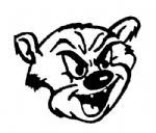 2016 1st Grade Season Report – Manager – Lee MillsAnother very successful season for the Ainslie Gungahlin Bears. Once again taking out the senior club champions and having multiple junior teams finishing off the season playing finals baseball.I will start by saying thanks to a few people that helped along the way this year.Neither this season nor any other season for that fact would run as well as it does without some very important people. Once again the committee has done an amazing job with all the behind the scene work that keeps the club ticking year in year out. This year we were lucky enough to have two of the best scorers in the league take care of all the number crunching this year, Jodie and Debbie thank you for all that do for the team, just because you sit behind the fence that doesn't mean that you aren't apart of our great team.Our sponsors have once again been great, the support and backing we get from each and every one of you is greatly appreciate, is amazing to see how great the Ainslie community is with the support we get.Billy again the assistance you provided to not only the first grade team but the club as a whole is truly amazing, Bill is a massive part of what we achieve, in each and every grade and he does not get enough praise for the efforts he put in, it’s been a pleasure as always having you there to steer us in the right direction, and we THANK YOU for that.Once again it has been an absolute pleasure to manage the boys again this year. Each and every guy on the team respected the decisions I made as a manager, it’s not always easy to manage your mates or be managed by a mate, but at the end of the day the boys knew that the decisions I made were to try and help the team win a ball game, so hats off to you all.Unfortunately we fell short of our goal this year but all in all a great season; the 2015/16 season was another great year of building within our very strong club. We had a number of young players make huge leaps and prove to the coaching staff that our club has a huge future ahead of us. Mark Zhang, Ben Hood, Angus Wallace, Jordan Kelly, Tom and Dan Conway, Lachy Forder, are going to help carry this great club on to the future and bring home a few more flags.A big thank you to our three imports this year, Mac, Brent and Clint you guys have been amazing both on and off the field for this great club. You have made such an impact on not only the 1st great team but the club as a whole. We hope to see you back here in a bears uniform sooner rather than later.See you all next yearLee